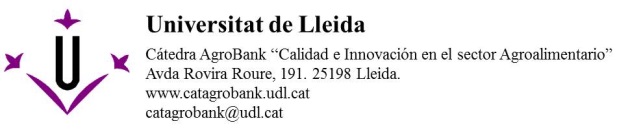 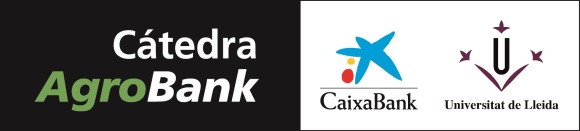 VIII PREMI DE LA CÀTEDRA AGROBANK “QUALITAT I INNOVACIÓ EN EL SECTOR AGROALIMENTARI” A LA MILLOR TESI DOCTORALActivitat desenvolupada entorn de la realització de la tesi doctoralNOM:1.- Articles derivats directament de la tesi doctoral:Autors:Títol:Referencia revista (nom, any, volum, pàgines):Índex d'impacte de la revista l'any de la publicació:Quartil:2.- Llibres o capítols de llibres derivats directament de la tesi doctoral:Autors:Títol:Referència llibre (editorial, any, volum, pàgines):3.- Comunicacions a congressos internacionals derivades directament de la tesi doctoral:Autors:Títol:Referencia congrés (nom, any, lloc):Tipus de participació (oral, pòster, altre):4.- Comunicacions a congressos nacionals derivades directament de la tesi doctoral:Autors:Títol:Referencia congrés (nom, any, lloc):Tipus de participació (oral, pòster, altre):5.- Estades en altres centres de recerca realitzades durant el desenvolupament de la tesi doctoral:Centre:País:Durada:Motiu de l'estada:6.- Altres mèrits que es vulguin fer constar, relacionats amb el desenvolupament de la tesi doctoral: